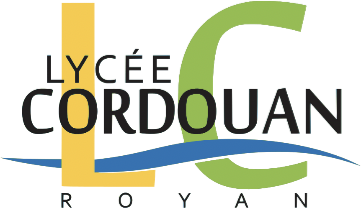 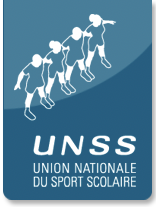 ASSEMBLEE GENERALE DE L’ASdu mercredi 14 septembre 2022ouverture : 13h 4573 élèves présents + les  5 enseignants d’ eps +Mr Ballais(retraité EPS) +Mr Delprat, représentant Mme Mignien = 80 personnesbilan 2020/2021 :       1- badminton : 15 élève une équipe 7ème au championnat  académique      2- musculation 12 élèvesCO : 20 élèves, 2 équipes au championnat de France dont une championne en excellenceVolley : 24 élèves, 4 équipes au championnat départementalRaid Boyarville : 4 équipes et 3 podiums.Surf : une équipe championne de France.présentation des activités de l’année 2022/2023Mr Siret                                                                              Futsal°°Mercredi 21/9 journée de l’ Unss :- 100% beach à ST georges- bad, VB, danse et muscu au gymnase°°30/31 mars : raid à Boyarvilleélection du bureau : Présidente : Mme Mignien      présidente adjoint : Antoine GradaireSecrétaire : Mme Hilken          secrétaire adjointe : Astrid ChaumetTrésorière : Mme Moreau       trésorière adjointe : Agathe LedosClôture : 14h30Possibilité de pratiquer les activités pour les volontaires.Mr LeguennecVolley ball 13h30 à 15H00Mme hilkenDanse 14h à 16HMme LalletCO 13H30 à 17H en forêt transport en busMme LalletMusculation 13h30 à 15h30Mme MoreauBadminton  13h30 à 15hMme MoreauBasket 